وبینارهای دوشنبه های آموزش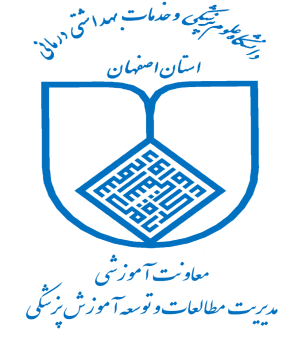 پاییز و زمستان 1402                               ساعت 12:30 لغایت 13:30                  لينک وبينار: https://meet.mui.ac.ir/do-shanbehaردیفعنوان*تاریخمسئول1AMEE 202308/08/1402دکتر طاهره چنگیز2AMEE 202315/08/1402دکتر اطهر امید3انتخاب فناوری مناسب برای تدریس
 (مدل SECTIONS)22/08/1402 خانم هانیه رضایی4AMEE 202329/08/1402دکتر فریبا جوکار5مدل های آموزش ترکیبی06/09/1402دکتر ریتا مجتهدزاده6مدیریت کلاس درس13/09/1402دکتر فریبا حقانی7چگونه یادگیرنده مادام العمر پرورش دهیم؟20/09/1402دکتر مریم آویژگان8متاورس4/10/1402مهندس سمیه هادی9واقعیت افزوده و مجازیAR-VR18/10/1402دکتر آیین محمدی10کاربرد Chat Gpt  در آموزش2/11/1402مهندس سمیه هادی11تفکر سیستمها در آموزش9/11/1402دکتر طاهره چنگیز12شبیه سازی16/11/1402دکتر اطهر امید13اپلیکشین های کاربردی در آموزش پزشکی14/12/1402دکتر ریتا مجتهدزاده